CURRICULUM VITAE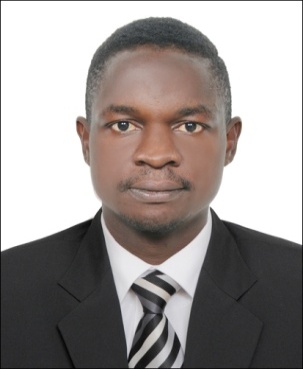 NAME:                                                VALLERYVALLERY.332916@2freemail.com NATIONALITY:                                CAMEROONIANCAREER OBJECTIVE:Competent and enthusiastic   individual   with a good interpersonal skills and efficiency in execution seeking Electrical and Power systemposition in a growing company where my wealth of experience will be put to work in providing top-of-the-notch service so far as commissioning,testing,maintenance,troubleshooting as well as repair are concern which will offer me the opportunity for career growth and advancement.WORKING EXPERIENCE.1) INSTITUTION:          IMEGAP Ltd Douala, CameroonDate:                                 25th September 2013 –12thNovember 2016Position:                            Senior Electrical TechnicianRESPONSIBILITIES.ELECTRICAL AND INSTRUMENTATION WORKS AT COTCO CRUDE OIL PLANT, BELABO, CAMEROON.-Expertly commissioning, troubleshooting, and maintenanceof GENSET (CATERPILLAR C175 2.4MVAand its DEIF Controller), CAT NORSOK Z-015 1250KVA,GOOGOL 2.5MVA.Correct defects of the entire GENSET including the diesel/gas engine, governor, alternator, control gear and auxiliary equipmentsusing test equipment and hand/power tools thereby guarantee power stability.-Installed armored cable and metallic boxes, inspect electric works and removed old wires in buildings.-Calculate total amperage rating wattages kW and kVA sizes.-Operate and maintain high voltage switchgears and breakers.-Research to find reasonable price part as well as placing orders.-Commissioning and maintenance (Preventive and breakdown) of electrical submersible pump system of up to 100Hp including its control panel.-Locate equipment or systems faults and operating irregularities by making the necessary diagnostically tests, measurements and analyses.-Commissioningof step-down transformer 52KVA, 35KVA as well as load break switchgears, earthing, bucholz relay, archorms, power fuse in order to optimized the  system thereby solving the problem of low voltages. -successfully carrying out routine insulation resistance test, continuity test and earth resistance test using test equipment such as multimeter, megger, oscilloscope etc. Correct the defects in order toguarantee safety of persons and properties, reduce cost, and equally improved the life cycle of cables, switchgears, machinery as well as auxiliary equipment’s.-Successfully wired and mounted seal oil pump, seal oil reservoir pump, seal oil motor, polisher naphtha pump, seal reservoir fan, polisher condenser,UPS, HV/LV switchgears,PCC and MCC cubicles,battery charger, flame detector, motor starters analogue/digital,fire, gas and lighting junction boxes, DOL and star delta cubicles, lamps and receptacles.-Locate specification sheets, manufacturer’s technical data.Read, interpret and prepare all kinds of electrical diagrams/drawings as necessary to complete work assignments. -Using computer assisted engineering, management and design software’s such as the MEX Software.-Played key roles during on site meetings to ensure team efforts met and exceeded all financial, quality, safety and reliability goals.-Knowledge of PLC, calibration of electronic modules.-Developed and execute safety measures such as LOTO, HAZID, HAZOP, HAZAN, work zone protection in order to ensure safety of persons and properties.
INSTRUMENTATION WORKS-Installation,calibration and maintenanceof pressure gauge, valves,drives,actuators, level flow and temperature transmitters,pneumatic control, level switch, detectors, RTU(remote terminal unit),earning outstanding reputation for efficiency and quality.-Successfully test the above mentioned instrument units and accessoriesin order to ensure compatibility, reliability and safety of the system2) INSTITUTION:      CIBLE RH Douala, CameroonDate:                             11thMarch 2012- 04thSeptember 2013Position:                       Electrical TechnicianResponsibilities-Organized routine inspection and servicing of transformers, insulation, supports, switch gears, porcelain, bushing, cables,circuit breakersetc, for cracks and deterioration.-Commissioning of step-down power transformers as well as load break switch gears,earthing, bucholz relay, archorms, power fuse to solve the problem of low voltages. -Created a core components list, negotiating with vendors and purchase items at optimum cost.-Installation of solar/photovoltaic system either as a backup or prime power system in order to solve the problem of low voltage and power outage.-Working in close collaboration with Civil and IT engineers in making wiring layout in buildings under the supervision of senior technicians and in strict respect of electric code.ACADEMIC PROFILE.SAFETY AND HEALTH CERTIFICATEACADEMIC INTERNSHIPCOMPUTER SKILLS:MS Words, MS Excel, AUTOCAD ElectricOTHER SKILLSUAE fire and safety code.Dubai regulations for electrical installation 2015.PROFESSIONAL GROUP: International Society of Automation (ISA)LANGUAGES:English and French, excellent in both written and spokenHOBBIES:Reading, music, athletics, football, fishing, travelling.REFERENCES: Are available on requestDECLARATION;I hereby solemnly declare that all the information given above is true and correct as per my knowledge and belief.YEARCERTIFICATEINSTITUTION2011-2012BACHELOR OF TECHNOLOGY(B-TECH) IN ELECTRICAL AND POWER SYSTEM ENGINEERINGUNIVERSITY OF DSCHANG, CAMEROON2008-2010HIGHER NATIONAL DIPLOMA (H.N.D) IN ELECTRICAL AND POWER SYSTEM ENGINEERING.SIANTOU HIGHER INSTITUTE OF TECHNOLOGY, YAOUNDE2003-2006BREVET DE TECHNICIEN IN MAINTENANCE AUDIO-VISUAL EQUIPEMENT(MAV)GOVERNMENT TECHNICAL HIGH SCHOOL, KUMBAYEARCERTIFICATEINSTITUTION2013OCCUPATIONAL SAFETY AND HEALTH SPECIALISTOSHACADEMY, USA2015OFFSHORE OIL AND GAS SAFETY 1 AND 2OSHACADEMY, USA 2013CONFINE SPACE ENTRYTRANSOCEAN2013EMERGENCY FIRST AID AND ADULT CPRTRANSOCEANYEARINSTITUTION2009A.E.S-SONEL( ENERGY OF CAMEROON)